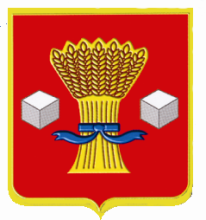                                                                              Администрация     Светлоярского муниципального района Волгоградской областиПОСТАНОВЛЕНИЕот 22.10. 2019                № 2165В целях реализации части 1.1 статьи 15 Федерального закона от 30.12.2006 № 271-ФЗ «О розничных рынках и о внесении изменений в Трудовой кодекс Российской Федерации», в соответствии с приказом Комитета промышленности  и торговли Волгоградской области от 18.09.2019 № 26-н «Об утверждении Порядка определения органами местного самоуправления муниципальных образований Волгоградской области количества торговых мест на универсальном рынке, предоставляемых для осуществления деятельности по продаже сельскохозяйственной продукции гражданами – главами крестьянских (фермерских) хозяйств, членами таких хозяйств, гражданами, ведущими личные подсобные хозяйства или занимающиеся садоводством, огородничеством, животноводством», руководствуясь Уставом Светлоярского муниципального района Волгоградской области, Уставом Светлоярского городского поселения Светлоярского муниципального района Волгоградской области,п о с т а н о в л я ю:1. Определить количество торговых мест на универсальных рынках Светлоярского муниципального района (при их наличии), представляемых для осуществления деятельности по продаже сельскохозяйственной продукции гражданами – главами крестьянских (фермерских) хозяйств, членами таких хозяйств, гражданами, ведущими личные подсобные хозяйства или занимающиеся садоводством, огородничеством, животноводством не менее 10 процентов от общего количества торговых мест.2. Настоящее постановление вступает в законную силу со дня его подписания. 3. Отделу по муниципальной службе, общим и кадровым вопросам администрации Светлоярского муниципального района Волгоградской области  (Иванова Н.В.) разместить настоящее постановление в сети «Интернет» на официальном сайте Светлоярского муниципального района Волгоградской области.4. Контроль над исполнением настоящего постановления возложить на заместителя главы Светлоярского муниципального района Волгоградской области Думбраву М.Н. Глава муниципального района			                                    Т.В. Распутина          Исп. Зыкова А.ЮОб определении количества торговых мест на универсальных рынках на территории Светлоярского муниципального района Волгоградской области (при их наличии), предоставляемых для осуществления деятельности по продаже сельскохозяйственной продукции гражданами – главами крестьянских (фермерских) хозяйств, членами таких хозяйств, гражданами, ведущими личные подсобные хозяйства или занимающиеся садоводством, огородничеством, животноводством